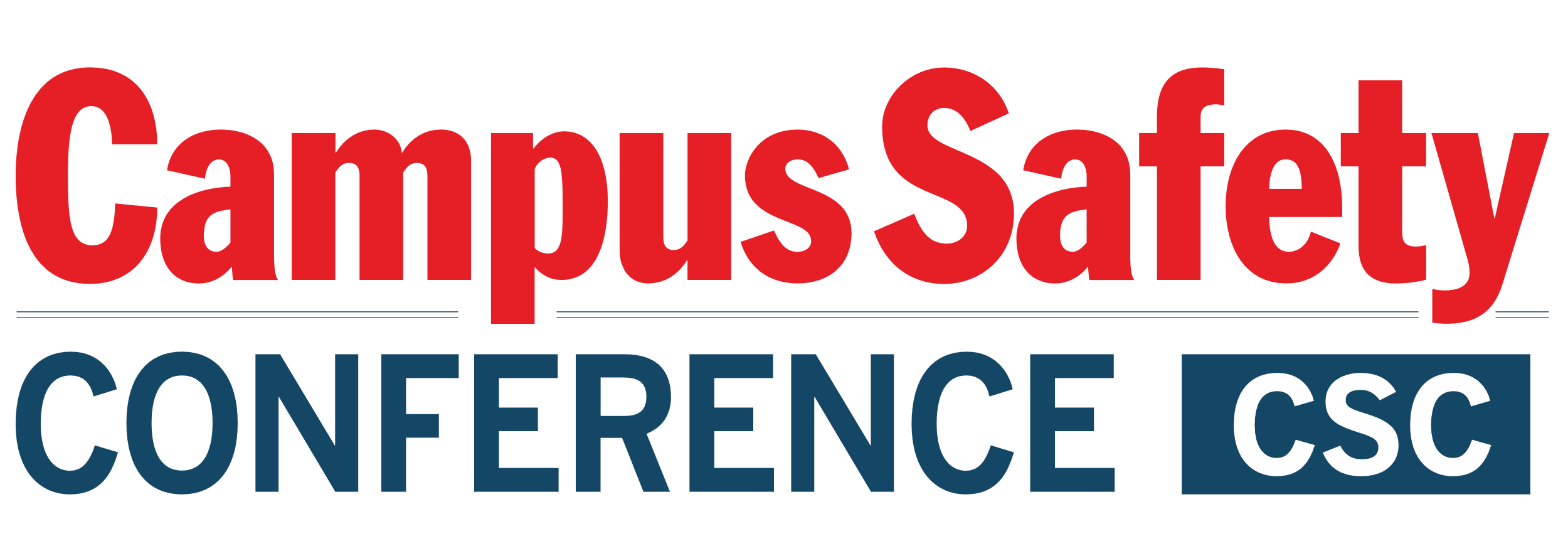 Please be sure to have materials arrive at the hotel during the following delivery window only: STARTING THURSDAY, JULY 15, AND ENDING MONDAY, JULY 19, 2021.To: 										GUEST NAME				CELLPHONE #	HOTEL GUEST ARRIVING 				C/O	FedEx Office atSAN ANTONIO MARRIOTT RIVERCENTER101 Bowie StSan Antonio, TX 78205Phone: 210.248.0760 Fax: 210.227.4878 Email: usa1278@fedex.comGROUP:	CAMPUS SAFETY CONFERENCE – TEXASJULY 21-23, 2021BOX #				 OF # 					Please be sure to have materials arrive at the hotel during the following delivery window only: STARTING THURSDAY, JULY 15, AND ENDING MONDAY, JULY 19, 2021.To: 										GUEST NAME				CELLPHONE #	HOTEL GUEST ARRIVING 				C/O	FedEx Office atSAN ANTONIO MARRIOTT RIVERCENTER101 Bowie StSan Antonio, TX 78205Phone: 210.248.0760 Fax: 210.227.4878 Email: usa1278@fedex.comGROUP:	CAMPUS SAFETY CONFERENCE – TEXASJULY 21-23, 2021BOX #				 OF # 					